Unit 3: What is Life?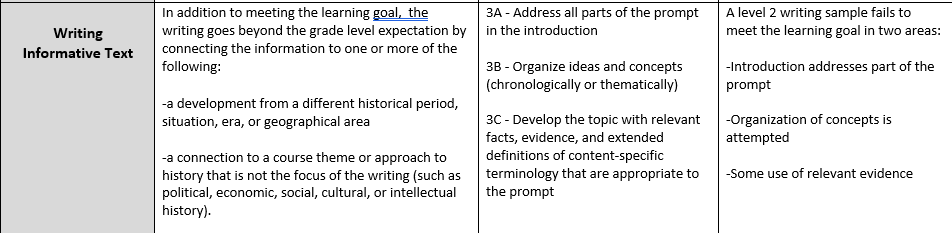 Read the article on Darwin. Explain the conflict between evolution and creation